Надходження дидактичних матеріалів для 1 класів НУШ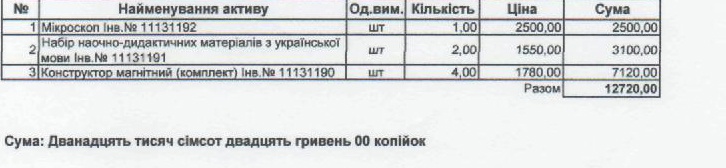 